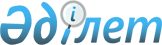 О внесении изменений в решение Степногорского городского маслихата от 23 декабря 2021 года № 7С-11/2 "О бюджете города на 2022-2024 годы"Решение Степногорского городского маслихата Акмолинской области от 13 мая 2022 года № 7С-14/3
      Степногорский городской маслихат РЕШИЛ:
      1. Внести в решение Степногорского городского маслихата "О бюджете города на 2022-2024 годы" от 23 декабря 2021 года № 7С-11/2 (зарегистрировано в Реестре государственной регистрации нормативных правовых актов под № 26104) следующие изменения:
      пункт 1 изложить в новой редакции:
      "1. Утвердить бюджет города на 2022-2024 годы, согласно приложениям 1, 2, 3 соответственно, в том числе на 2022 год в следующих объемах:
      1) доходы – 9 250 155,6 тысяч тенге, в том числе:
      налоговые поступления – 4 640 898 тысяч тенге;
      неналоговые поступления – 27 556 тысяч тенге;
      поступления от продажи основного капитала – 36 391 тысяча тенге;
      поступления трансфертов – 4 545 310,6 тысяч тенге;
      2) затраты – 10 319 723,9 тысячи тенге;
      3) чистое бюджетное кредитование – - 176 994 тысячи тенге, в том числе:
      бюджетные кредиты – 18 378 тысяч тенге;
      погашение бюджетных кредитов – 195 372 тысячи тенге;
      4) сальдо по операциям с финансовыми активами – 36 000 тысяч тенге, в том числе:
      приобретение финансовых активов – 36 000 тысяч тенге;
      поступления от продажи финансовых активов государства – 0 тысяч тенге;
      5) дефицит (профицит) бюджета – - 928 574,3 тысячи тенге;
      6) финансирование дефицита (использование профицита) бюджета – 928 574,3 тысячи тенге.";
      приложение 1 к указанному решению изложить в новой редакции, согласно приложению 1 к настоящему решению.
      2. Настоящее решение вводится в действие с 1 января 2022 года. Бюджет города на 2022 год
					© 2012. РГП на ПХВ «Институт законодательства и правовой информации Республики Казахстан» Министерства юстиции Республики Казахстан
				
      Исполняющий обязанностисекретаря Степногорского городского маслихата

А.Гетманов
Приложение 1 к решению
Степногорского городского
маслихата от 13 мая
2022 года № 7С-14/3Приложение 1 к решению
Степногорского городского
маслихата от 23 декабря
2021 года № 7С-11/2
Категория
Категория
Категория
Категория
сумма
тысяч тенге
Класс
Класс
Класс
сумма
тысяч тенге
Подкласс
Подкласс
сумма
тысяч тенге
Наименование
сумма
тысяч тенге
1
2
3
4
5
I. ДОХОДЫ
9 250 155,6
1
Налоговые поступления
4 640 898
01
Подоходный налог 
71 335
2
Индивидуальный подоходный налог
71 335
03
Социальный налог
3 532 531
1
Социальный налог
3 532 531
04
Налоги на собственность
856 354
1
Налоги на имущество
620 455
3
Земельный налог
23 863
4
Налог на транспортные средства
212 036
05
Внутренние налоги на товары, работы и услуги
164 443
2
Акцизы
57 495
3
Поступления за использование природных и других ресурсов
44 219
4
Сборы за ведение предпринимательской и профессиональной деятельности 
62 729
08
Обязательные платежи, взимаемые за совершение юридически значимых действий и (или) выдачу документов уполномоченными на то государственными органами или должностными лицами
16 235
1
Государственная пошлина
16 235
2
Неналоговые поступления
27 556
01
Доходы от государственной собственности
18 556
5
Доходы от аренды имущества, находящегося в государственной собственности
17 120
7
Вознаграждения по кредитам, выданным из государственного бюджета
1 436
06
Прочие неналоговые поступления
9 000
1
Прочие неналоговые поступления
9 000
3
Поступления от продажи основного капитала
36 391
01
Продажа государственного имущества, закрепленного за государственными учреждениями
4 900
1
Продажа государственного имущества, закрепленного за государственными учреждениями
4 900
03
Продажа земли и нематериальных активов
31 491
1
Продажа земли
5 000
2
Продажа нематериальных активов
26 491
4
Поступления трансфертов
4 545 310,6
01
Трансферты из нижестоящих органов государственного управления
208,6
3
Трансферты из бюджетов городов районного значения, сел, поселков, сельских округов
208,6
02
Трансферты из вышестоящих органов государственного управления
4 545 102 
2
Трансферты из областного бюджета
4 545 102
Функциональная группа
Функциональная группа
Функциональная группа
Функциональная группа
Функциональная группа
сумма
тысяч тенге
Функциональная подгруппа
Функциональная подгруппа
Функциональная подгруппа
Функциональная подгруппа
сумма
тысяч тенге
Администратор бюджетных программ
Администратор бюджетных программ
Администратор бюджетных программ
сумма
тысяч тенге
Программа
Программа
сумма
тысяч тенге
Наименование
сумма
тысяч тенге
1
2
3
4
5
6
II. ЗАТРАТЫ
10 319 723,9
01
Государственные услуги общего характера
871 595,5
1
Представительные, исполнительные и другие органы, выполняющие общие функции государственного управления
382 057,8
112
Аппарат маслихата района (города областного значения)
42 111,5
001
Услуги по обеспечению деятельности маслихата района (города областного значения)
41 428,5
003
Капитальные расходы государственного органа
683
122
Аппарат акима района (города областного значения)
339 946,3
001
Услуги по обеспечению деятельности акима района (города областного значения)
328 653,4
003
Капитальные расходы государственного органа
2 413,9
113
Целевые текущие трансферты нижестоящим бюджетам
8 879
2
Финансовая деятельность
25 216,2
459
Отдел экономики и финансов района (города областного значения)
3 968
003
Проведение оценки имущества в целях налогообложения
3 968
489
Отдел государственных активов и закупок района (города областного значения)
21 248,2
001
Услуги по реализации государственной политики в области управления государственных активов и закупок на местном уровне
19 968,2
004
Проведение оценки имущества в целях налогооблажения
120
005
Приватизация, управление коммунальным имуществом, постприватизационная деятельность и регулирование споров, связанных с этим
1 160
9
Прочие государственные услуги общего характера
464 321,5
459
Отдел экономики и финансов района (города областного значения)
39 385,6
001
Услуги по реализации государственной политики в области формирования и развития экономической политики, государственного планирования, исполнения бюджета и управления коммунальной собственностью района (города областного значения)
39 385,6
492
Отдел жилищно-коммунального хозяйства, пассажирского транспорта, автомобильных дорог и жилищной инспекции района (города областного значения)
424 935,9
001
Услуги по реализации государственной политики на местном уровне в области жилищно-коммунального хозяйства, пассажирского транспорта, автомобильных дорог и жилищной инспекции
122 161,7
013
Капитальные расходы государственного органа
20 916,8
113
Целевые текущие трансферты нижестоящим бюджетам
281 857,4
02
Оборона
42 096
1
Военные нужды
11 375
122
Аппарат акима района (города областного значения)
11 375
005
Мероприятия в рамках исполнения всеобщей воинской обязанности
11 375
2
Организация работы по чрезвычайным ситуациям
30 721
122
Аппарат акима района (города областного значения)
30 721
006
Предупреждение и ликвидация чрезвычайных ситуаций масштаба района (города областного значения)
30 265
007
Мероприятия по профилактике и тушению степных пожаров районного (городского) масштаба, а также пожаров в населенных пунктах, в которых не созданы органы государственной противопожарной службы
456
03
Общественный порядок, безопасность, правовая, судебная, уголовно-исполнительная деятельность
42 665
9
Прочие услуги в области общественного порядка и безопасности
42 665
492
Отдел жилищно-коммунального хозяйства, пассажирского транспорта, автомобильных дорог и жилищной инспекции района (города областного значения)
42 665
021
Обеспечение безопасности дорожного движения в населенных пунктах
42 665
06
Социальная помощь и социальное обеспечение
659 354,3
1
Социальное обеспечение
64 400
451
Отдел занятости и социальных программ района (города областного значения)
64 400
005
Государственная адресная социальная помощь
64 400
2
Социальная помощь
464 938,2
451
Отдел занятости и социальных программ района (города областного значения)
464 938,2
002
Программа занятости
107 724
004
Оказание социальной помощи на приобретение топлива специалистам здравоохранения, образования, социального обеспечения, культуры, спорта и ветеринарии в сельской местности в соответствии с законодательством Республики Казахстан
10 660
006
Оказание жилищной помощи
6 000
007
Социальная помощь отдельным категориям нуждающихся граждан по решениям местных представительных органов
78 072,7
010
Материальное обеспечение детей-инвалидов, воспитывающихся и обучающихся на дому
1 654
014
Оказание социальной помощи нуждающимся гражданам на дому
113 074,6
017
Обеспечение нуждающихся инвалидов протезно-ортопедическими, сурдотехническими и тифлотехническими средствами, специальными средствами передвижения, обязательными гигиеническими средствами, а также предоставление услуг санаторно-курортного лечения, специалиста жестового языка, индивидуальных помощников в соответствии с индивидуальной программой реабилитации инвалида
93 561
023
Обеспечение деятельности центров занятости населения
54 191,9
9
Прочие услуги в области социальной помощи и социального обеспечения
130 016,1
451
Отдел занятости и социальных программ района (города областного значения)
130 016,1
001
Услуги по реализации государственной политики на местном уровне в области обеспечения занятости и реализации социальных программ для населения
71 053,1
011
Оплата услуг по зачислению, выплате и доставке пособий и других социальных выплат
900
050
Обеспечение прав и улучшение качества жизни инвалидов в Республике Казахстан
9 205
054
Размещение государственного социального заказа в неправительственных организациях
48 858
07
Жилищно-коммунальное хозяйство
2 370 257,5
1
Жилищное хозяйство
931 982
472
Отдел строительства, архитектуры и градостроительства района (города областного значения)
907 375
003
Проектирование и (или) строительство, реконструкция жилья коммунального жилищного фонда
816 176
004
Проектирование, развитие и (или) обустройство инженерно-коммуникационной инфраструктуры
91 199
492
Отдел жилищно-коммунального хозяйства, пассажирского транспорта, автомобильных дорог и жилищной инспекции района (города областного значения)
24 607
003
Организация сохранения государственного жилищного фонда
14 607
031
Изготовление технических паспортов на объекты кондоминиумов
10 000
2
Коммунальное хозяйство
474 462
492
Отдел жилищно-коммунального хозяйства, пассажирского транспорта, автомобильных дорог и жилищной инспекции района (города областного значения)
474 462
012
Функционирование системы водоснабжения и водоотведения
209 114
026
Организация эксплуатации тепловых сетей, находящихся в коммунальной собственности района (города областного значения)
200 848
029
Развитие системы водоснабжения и водоотведения
64 500
3
Благоустройство населенных пунктов
963 813,5
492
Отдел жилищно-коммунального хозяйства, пассажирского транспорта, автомобильных дорог и жилищной инспекции района (города областного значения)
963 813,5
015
Освещение улиц в населенных пунктах
93 993
016
Обеспечение санитарии населенных пунктов
72 875
017
Содержание мест захоронений и захоронение безродных
4 391
018
Благоустройство и озеленение населенных пунктов
792 554,5
08
Культура, спорт, туризм и информационное пространство
718 967,5
1
Деятельность в области культуры
384 973
457
Отдел культуры, развития языков, физической культуры и спорта района (города областного значения)
384 973
003
Поддержка культурно-досуговой работы
384 973
2
Спорт
43 894,9
457
Отдел культуры, развития языков, физической культуры и спорта района (города областного значения)
25 268,9
009
Проведение спортивных соревнований на районном (города областного значения) уровне
8 407
010
Подготовка и участие членов сборных команд района (города областного значения) по различным видам спорта на областных спортивных соревнованиях
16 861,9
472
Отдел строительства, архитектуры и градостроительства района (города областного значения)
18 626
008
Развитие объектов спорта
18 626
3
Информационное пространство
152 214,1
456
Отдел внутренней политики района (города областного значения)
16 640
002
Услуги по проведению государственной информационной политики
16 640
457
Отдел культуры, развития языков, физической культуры и спорта района (города областного значения)
135 574,1
006
Функционирование районных (городских) библиотек
118 396,8
007
Развитие государственного языка и других языков народа Казахстана
17 177,3
9
Прочие услуги по организации культуры, спорта, туризма и информационного пространства
137 885,5
456
Отдел внутренней политики района (города областного значения)
55 996,9
001
Услуги по реализации государственной политики на местном уровне в области информации, укрепления государственности и формирования социального оптимизма граждан
29 647,5
003
Реализация мероприятий в сфере молодежной политики
26 349,4
457
Отдел культуры, развития языков, физической культуры и спорта района (города областного значения)
81 888,6
001
Услуги по реализации государственной политики на местном уровне в области культуры, развития языков, физической культуры и спорта
36 180,6
014
Капитальные расходы государственного органа
6 485
032
Капитальные расходы подведомственных государственных учреждений и организаций
39 223
10
Сельское, водное, лесное, рыбное хозяйство, особо охраняемые природные территории, охрана окружающей среды и животного мира, земельные отношения
41 614,5
1
Сельское хозяйство
38 878,5
477
Отдел сельского хозяйства и земельных отношений района (города областного значения)
38 878,5
001
Услуги по реализации государственной политики на местном уровне в сфере сельского хозяйства и земельных отношений
38 878,5
9
Прочие услуги в области сельского, водного, лесного, рыбного хозяйства, охраны окружающей среды и земельных отношений
2 736
459
Отдел экономики и финансов района (города областного значения)
2 736
099
Реализация мер по оказанию социальной поддержки специалистов
2 736
11
Промышленность, архитектурная, градостроительная и строительная деятельность
28 534,6
2
Архитектурная, градостроительная и строительная деятельность
28 534,6
472
Отдел строительства, архитектуры и градостроительства района (города областного значения)
28 534,6
001
Услуги по реализации государственной политики в области строительства, архитектуры и градостроительства на местном уровне
28 534,6
12
Транспорт и коммуникации
637 280
1
Автомобильный транспорт
607 280
492
Отдел жилищно-коммунального хозяйства, пассажирского транспорта, автомобильных дорог и жилищной инспекции района (города областного значения)
607 280
020
Развитие транспортной инфраструктуры
17 667
023
Обеспечение функционирования автомобильных дорог
248 775
045
Капитальный и средний ремонт автомобильных дорог районного значения и улиц населенных пунктов
340 838
9
Прочие услуги в сфере транспорта и коммуникаций
30 000
492
Отдел жилищно-коммунального хозяйства, пассажирского транспорта, автомобильных дорог и жилищной инспекции района (города областного значения)
30 000
037
Субсидирование пассажирских перевозок по социально значимым городским (сельским), пригородным и внутрирайонным сообщениям
30 000
13
Прочие
566 613
3
Поддержка предпринимательской деятельности и защита конкуренции
36 025
469
Отдел предпринимательства района (города областного значения)
36 025
001
Услуги по реализации государственной политики на местном уровне в области развития предпринимательства
35 897
004
Капитальные расходы государственного органа
128
9
Прочие
530 588
459
Отдел экономики и финансов района (города областного значения)
50 000
012
Резерв местного исполнительного органа района (города областного значения)
50 000
492
Отдел жилищно-коммунального хозяйства, пассажирского транспорта, автомобильных дорог и жилищной инспекции района (города областного значения)
480 588
085
Реализация бюджетных инвестиционных проектов в малых и моногородах
480 588
14
Обслуживание долга
41 342
1
Обслуживание долга
41 342
459
Отдел экономики и финансов района (города областного значения)
41 342
021
Обслуживание долга местных исполнительных органов по выплате вознаграждений и иных платежей по займам из областного бюджета
41 342
15
Трансферты
4 299 404
1
Трансферты
4 299 404
459
Отдел экономики и финансов района (города областного значения)
4 299 404
006
Возврат неиспользованных (недоиспользованных) целевых трансфертов
3 394,5
024
Целевые текущие трансферты из нижестоящего бюджета на компенсацию потерь вышестоящего бюджета в связи с изменением законодательства
4 031 508
038
Субвенции
252 378
054
Возврат сумм неиспользованных (недоиспользованных) целевых трансфертов, выделенных из республиканского бюджета за счет целевого трансферта из Национального фонда Республики Казахстан
12 123,5
IІІ. Чистое бюджетное кредитование
- 176 994
Бюджетные кредиты
18 378
5
Погашение бюджетных кредитов
195 372
01
Погашение бюджетных кредитов
195 372
1
Погашение бюджетных кредитов, выданных из государственного бюджета
195 372
ІV. Сальдо по операциям с финансовыми активами
36 000
Приобретение финансовых активов
36 000
13
Прочие
36 000
9
Прочие
36 000
492
Отдел жилищно-коммунального хозяйства, пассажирского транспорта, автомобильных дорог и жилищной инспекции района (города областного значения)
36 000
065
Формирование или увеличение уставного капитала юридических лиц
36 000
6
Поступления от продажи финансовых активов государства
0
V. Дефицит (профицит) бюджета
- 928 574,3
VI. Финансирование дефицита (использование профицита) бюджета
928 574,3